AĞRI İBRAHİM ÇEÇEN ÜNİVERSİTESİ SAĞLIK BİLİMLERİ ENSTİTÜSÜHİYERARŞİK KONTROLLER LİSTESİAĞRI İBRAHİM ÇEÇEN ÜNİVERSİTESİ SAĞLIK BİLİMLERİ ENSTİTÜSÜHİYERARŞİK KONTROLLER LİSTESİAĞRI İBRAHİM ÇEÇEN ÜNİVERSİTESİ SAĞLIK BİLİMLERİ ENSTİTÜSÜHİYERARŞİK KONTROLLER LİSTESİAĞRI İBRAHİM ÇEÇEN ÜNİVERSİTESİ SAĞLIK BİLİMLERİ ENSTİTÜSÜHİYERARŞİK KONTROLLER LİSTESİİşin Akışının AdıKontrolParaf İmzaOnayEnstitü Yönetim Kurulu Üye SeçimiEnstitüSekreteriEnstitüSekreteriEnstitüMüdürüEnstitüKurulu Üyeleri/Enstitü MüdürüEnstitü Yönetim KuruluEnstitü YürütmeKurul Toplantı SüreciEnstitüSekreteriEnstitü SekreteriEnstitü Yönetim kuruluEnstitü Yürütme KuruluÜyeleri ve Enstitü MüdürüEnstitüMüdürüYeni Bölüm Ve ProgramAçılması İş SüreciAnabilim Dalı  Başkanlıkları EnstitüKurulu, SenatoAnabilim Dalı  BaşkanlıklarıEnstitüKurulu,  Senato Anabilim Dalı  BaşkanlıklarıEnstitüKurulu,  EnstitüMüdürüAkademik-İdari PersonelMazeret-Yıllık İzin Alma SüreciEnstitüSekreterliği, EnstitüSekreterliğiEnstitü MüdürüEnstitü SekreteriEnstitüMüdürüSürekli ve Geçici GörevYolluğu ÖdenmesiEnstitüSekreteri Tahakkuk Şefi Strateji Geliştirme DairesiEnstitüSekreterliğiEnstitüSekreteriMüdür İlgili Personel Muhasebe YetkilisiEnstitüMüdürüSüreli YazılarEnstitüSekreteri Tahakkuk Şefi Taşınır Kayıt Kontrol Yet. Yazı İşleri MemuruEnstitüSekreteri Tahakkuk Şefi Taşınır Kayıt Kontrol Yet. Yazı İşleri MemuruEnstitü Müdür  Enstitü SekreteriEnstitüMüdürüEvrak Akışı İşlemleri SüreciEnstitüSekreteri/ Yazı İşleri BirimiEnstitüSekreteri/ Yazı İşleri Memuruİlgili Birimler/Kişiler,Enstitü SekreteriEnstitü MüdürüAylık Ek Ders ÜcretleriÖdeme SüreciEnstitü Sekreteri Tahakkuk Şefi Strateji Geliştirme Dairesi    EnstitüSekreteri/ Yazı İşleri MemuruEnstitü Sekreteri,Enstitü Müdürü ve MutemetEnstitüMüdürüSeminer, Tez, Tezlerin YÖKSİS ‘e Yüklenmesi Öğrenci İşleriEnstitü SekreteriÖğrenci İşleri BirimiEnstitü SekreteriÖğrenci İşleri BirimiEnstitü SekreteriEnstitü Müdürü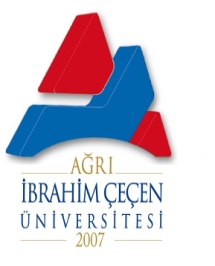 